Arthrose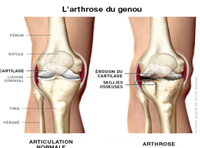 FonctionnementInterposé entre deux surfaces osseuses, le cartilage articulaire va permettre le glissement de ces surfaces grâce à un coefficient de friction extrêmement faibleLe cartilage doit résister à des forces de compression et de tension très importantes aux membres inférieursUne partie de ces forces est transmise et absorbée au niveau de l’os sous-chondral Matrice du cartilage : organisation & capacités biomécaniquesRéseau de fibres de collagène fibrillaire de type II rigide formant une armature solideÀ l’intérieur de ce réseau sont emprisonnées des molécules formées de chaînes de sucres (glycosaminoglycanes) attachées sur une protéine centrale : l’agrécanne Les agrécannes se regroupent en macro agrégats : les protéoglycannes, en se liant sur un autre glycosaminoglycanes : l’acide hyaluronique En raison de leur pouvoir hydrophile, les protéoglycannes retiennent les molécules d’eau et mettent sous tension les fibres de collagènele principal composant du cartilage est l’eau (70 % du poids)Le maintien de l’ensemble de la structure est assuré par des protéines « adhésives » (COMP, fibromoduline, fibronectine)Ces protéines lient les macromolécules entre elles et se lient aux protéines du chondrocyte La structure très cohésive du cartilage lui permet d’assurer ses fonctions mécaniquesOrganisation des fibres de collagène de type II dans le cartilage Couche superficielle :Fibres sont parallèles et permettent de résister aux forces de tensionCette couche est riche en différentes protéines et sert également de barrière aux macromoléculesCouches profondes : Fibrilles de collagène y sont plus denses, plus épaisses et sont disposées autour des chondrocytes de façon plus anarchiqueElles prennent une disposition perpendiculaire à la surface du cartilage dans la profondeur de celui-ciLe chondrocyteLe renouvellement de la matrice du cartilage normal est extrêmement lent : 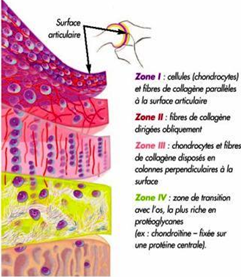 	- ½ vie de 3 ans pour les protéoglycannes 	- Renouvellement quasi nul pour le collagène de type IILe cartilage n’étant pas vascularisé, le chondrocyte fonctionne en autarcie et en anaérobie et se nourrit par imbibition à partir du liquide synovialIl synthétise les différents produits de la matrice et des enzymes sécrétées sous forme inactiveLe chondrocyte exprime de nombreux récepteurs à sa surface, en particulier des intégrines qui se comportent comme des mécanorécepteurs Un changement (chimique ou physique), susceptible de désorganiser l’environnement cellulaire va agir comme un signal pour le chondrocyte qui réagira en activant sa machinerie internele métabolisme du chondrocyte dépend de l’intensité et du rythme des pressions cycliques auxquelles il est soumis et qui déterminent son comportement métaboliqueCartilage préarthrosique (cartilage sénescent)Au cours du vieillissement :- Synthèse de moins bonne qualité des protéines non collagéniques, notamment des protéoglycannes, ce qui tend à diminuer le contenu hydrique- Nombre de chondrocytes décroît lentement avec moindre réponse aux stimuliCes anomalies biochimiques peuvent se traduire par une fragilisation du cartilage et par l'apparition de fissurations macroscopiquesStade initial de l’arthroseLe cartilage est oedématié : tentative de réparation du cartilage sous l’effet de facteurs de croissance chondrocytaires Augmentation de production de protéoglycannes : augmentation de l'hydratation aboutissant au "ramollissement" du cartilage La dissociation précoce du réseau des fibres collagènes liée à ce phénomène d'inflation hydrique est un point clé dans la physiopathologie de la maladieS’installe une synthèse défaillante avec production de protéoglycannes de taille inférieure et synthèse d’un néocollagène (de type I) dont les propriétés biomécaniques sont moins bonnes que celles du collagène de type IIActivité anabolique se traduisant aussi par la production d’ostéophytes sous l’influence de facteurs de croissance tels que le TGF-β et les BMPs L’os sous-chondral riche en facteurs de croissance pourrait jouer un rôle dans la tentative de réparation des lésions cartilagineuses.Stade intermédiaireApparition de fissures superficielles avec hyperactivité catabolique :- Du chondrocyte (dégradation autocrine de la matrice extracellulaire)- De la membrane synoviale qui largue des enzymes et des cytokines dans le liquide synovial (destruction paracrine)La destruction de la matrice est le fait d’enzymes protéolytiques (métalloprotéases et agrécanases) et glycolytiques produites sous l’effet de cytokines pro-inflammatoires (IL-1 et TNF)Modification phénotypique et métabolique du chondrocyte sous l'effet du stress mécanique et du changement de son environnement matricielLe chondrocyte se différencie en un fibrochondrocyte synthétisant des composants normalement absents ou en faible quantité dans le cartilage normal : collagène de type I, versicane, fibronectine…Le chondrocyte subit une réactivation du cycle de maturation cellulaire qui amène à une phase de prolifération puis une hypertrophie précédant sa mort par apoptoseDéfaut de réponse anaboliqueDéséquilibre entre enzymes et inhibiteursMort cellulaire du chondrocyte par apoptose  S’additionnent et contribuent à la dégradation de la matrice extracellulaireLa matrice néo synthétisée est de moindre qualité et résiste moins bien aux pressions, ce qui autoentretient la maladie Stade finalÀ un stade avancé, la destruction gagne les couches profondes mettant à nu l’os sous-chondral Il persiste des chondrocytes hypertrophiques, ou en voie d’apoptose, ainsi qu’un tissu fibrocartilagineux

L’activation de la membrane synoviale, par les débris du cartilage et/ou les microcristaux libérés dans la cavité synoviale, pourrait contribuer à la chondrolyse Les altérations de l’os sous-chondral contribuent également à pérenniser la maladieQu’est-ce qui active le chondrocyte et altère son comportement ?L’activation du chondrocyte résulte de différents médiateurs dont la production est dépendante du stress mécanique exercé sur le tissu lui-même : cytokines, phospholipides membranaires, monoxyde d’azote (NO), dérivés oxygénés… Une fois activé, le chondrocyte va lui-même produire en excès ces médiateurs pro-inflammatoiresCependant, on ignore pourquoi certaines arthroses sont peu évolutives et pourquoi certaines sont, au contraire, très rapidement destructrices (CDR)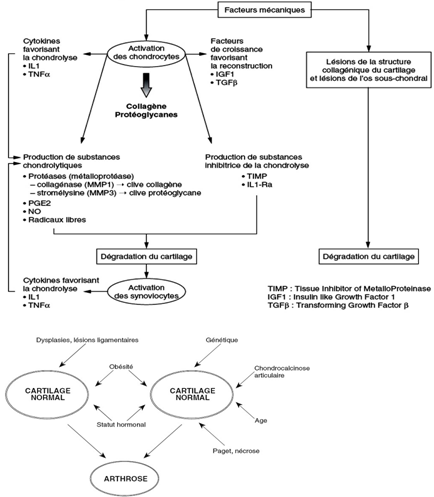 CoxarthroseDéfinition : arthrose de l’articulation coxofémorale ÉpidémiologieLa coxarthrose est favorisée dans plus de 50 % des cas par une anomalie, notamment par un vice architectural de la hanche, qu’il faudra systématiquement rechercherLes autres formes sont dites primitives La prévalence est de l’ordre de 5 % après 55 ansLa douleur : motif le plus fréquent de consultationTopographie : La plus spécifique est le pli de l’aineLa douleur peut irradier à la face antérieure de la cuisse ou en antéro-interne. Les douleurs externes en regard du grand trochanter, postérieures irradiant à la face postérieure de la cuisse sont moins évocatrices.La douleur peut être « projetée » en regard du genouHoraire : Mécanique !!!  Douleur augmentée à l’effort, calmée par le repos et ne réveillant pas le malade la nuit (sauf aux changements de position, dans les stades très évolués). Peut s’accompagner d’une sensation de raideur matinale avec pseudo dérouillage < 15 min Parfois douleur plus importante, qui peut correspondre à une poussée congestive de la maladieRetentissement fonctionnelLa douleur retentit sur les activités quotidiennes et la marche. Il faut évaluer le périmètre de marcheLa gêne est particulièrement importante lors des mouvements de rotation de hanche : difficulté à mettre des chaussettes, à enfiler un collant. Elle peut retentir sur la vie sexuelleDes indices algofonctionnels (Lequesne, Womac…) permettent de quantifier le degré du handicap dans les activités de la vie quotidienneIndice de LequesneExamen de la hancheDoit se faire d’abord en position debout, puis à la marche et en position couchée  Debout : on recherche une boiterie de hanche, une attitude vicieuse, en flessum de hanche ou en rotation externe Couchée : il existe une douleur et/ou une limitation douloureuse lors de la mobilisation de la hanche. Au début, les mouvements sont peu limités et la limitation porte sur la rotation interne et l’extension. L'amplitude des différents mouvements doit être cotée en degrés et se faire de façon comparativeNoter l’importance de l’amyotrophie du quadriceps++Au total, au terme de l’examen, on doit pouvoir affirmer la responsabilité de la hanche dans le syndrome douloureux ou évoquer l’atteinte d’une autre articulation (genou, sacro-iliaque, rachis…)Comment faire le diagnostic de coxarthrose?Signes radiologiques « cardinaux »  de l’arthrose 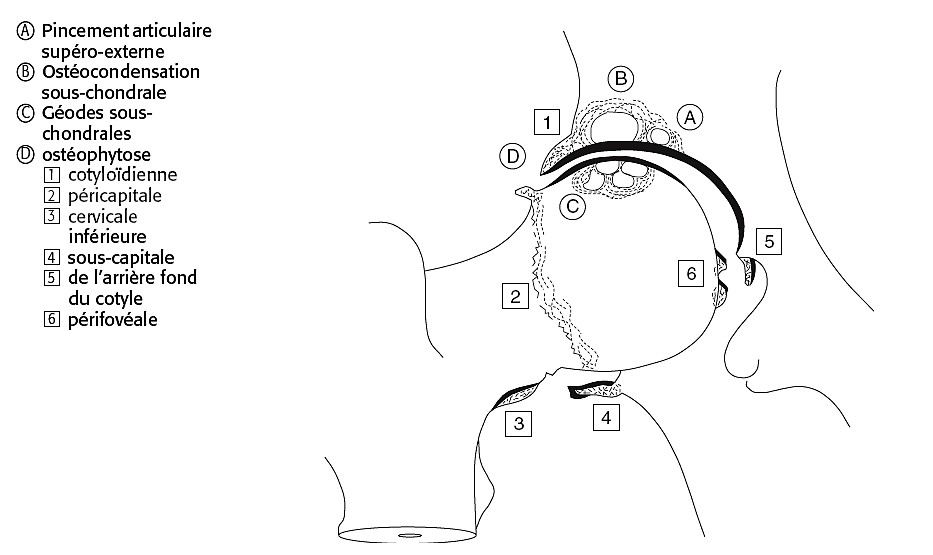 Examen radiographiqueCliché de bassin debout de face avec les membres inférieurs en rotation interne à 20° 	+ Faux profil de Lequesne de chaque hanche Evalue l’interligne articulaire en avant et en arrière : l’interligne normal croît d’arrière en avantSignes cardinaux de l’arthrose Pincement de l’interligne articulaire apprécié de façon comparative. Sur le cliché de face, il est le plus souvent supéro-externe mais peut être normal dans les formes débutantesl’ostéophytose marginale : avant-toit, péri céphalique, péri fovéale, céphalique postéro-inférieure, sous le col fémorall’ostéosclérose condensante de l’os sous-chondral dans les zones d’hyperpression, le pôle supérieur de la tête et/ou le toit de la cotyleDes géodes au sein de l’ostéocondensation en regard du pincement de l’interligne articulaireDans les formes plus évoluées, on observe des déformations importantes de la tête fémoraleOn peut coter l’importance de l’atteinte radiologique par la classification de Kellgren et Lawrence qui tient compte du pincement et des ostéophytes ou par la seule mesure du pincement de l’interligneIl existe une dissociation anatomoclinique : l’importance de l’atteinte radiologique n’est pas toujours corrélée avec la douleur et/ou le retentissement fonctionnelLa radiographie permet de détecter des formes « secondaires » de coxarthrose, liées à un vice architecturalLa coxométrie évalue les angles de couverture la cotyle et l’obliquité du col fémoral sur le cliché de face. On définit quatre angles fondamentaux :VCE, couverture externe du cotyle, > 25°HTE, obliquité du toit du cotyle, < 10° Angle céphalo-cervico-diaphysaire, normalement < 135°Sur le faux profil de Lequesne : angle VCA, couverture antérieure de la tête fémorale, normalement > 25°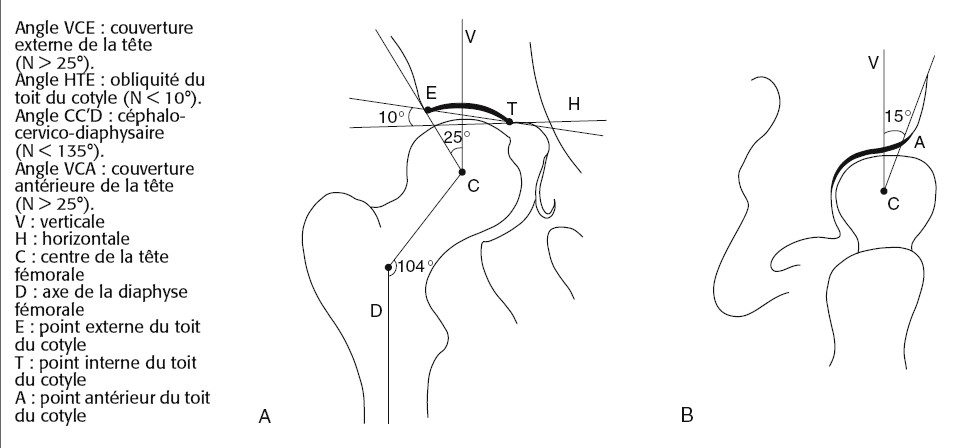 BiologieIl n’y a pas de syndrome inflammatoire.La VS et la CRP sont normales. Il est inutile de les prescrire sauf en cas de doute diagnostique avec une coxite (notamment dans le cadre d'une CDR).L’examen du liquide synovial est inutile dans une coxarthrose « classique ». En cas de doute diagnostique, l’analyse du liquide articulaire confirme son caractère « mécanique »Diagnostics différentiels Douleur irradiée du rachis lombaire, surtout une cruralgie (mais tonalité volontiers neurogène de la douleur, diminution ou abolition d’un réflexe rotulien, hypoesthésie de la face antérieure de cuisse)Ostéonécrose aseptique de la tête fémoraleTendinopathie du moyen fessier (douleur externe, en regard du grand trochanter)Toujours s'assurer de l'absence d'une hernie inguinale qui peut entraîner une gêne purement mécaniqueCoxarthroses secondaires à une anomalie d’architectureL’objectif majeur est de ne pas passer à côté d’un vice architectural de la hancheDysplasie supéro-externe (maladie luxante de la hanche) :Anomalie de l’extrémité supérieure du fémur avec col trop vertical (coxa valga) : angle cervicodiaphysaire > 140° et anormalement antéversé (coxa antetorsa) Dysplasie du toit du cotyle : insuffisance de couverture du toit du cotyle qui ne contient plus la tête en dehors et en avant, avec des angles VCE et VCA < 20°,  associée à une obliquité excessive du toit avec HTE > 12°La dysplasie de hanche rend compte de 40 % des coxarthroses. C’est une maladie qui est souvent bilatérale et asymétriqueAutres anomalie d’architectureDysplasie interne, ou protrusion acétabulaire 5 % des causes de coxarthrose. Protrusion parfois importante (coxa profunda) ou col trop horizontal (coxa vara) et cotyle trop profond.	Angle VCE > 35°, HTE : de 0 à 5°Coxa plana Séquelles d’ostéochondrite de l’enfance ou maladie de Leggs, Perthes et Calvé (garçon entre 5 et 10 ans). Fragmentation du noyau céphalique avec à l’âge adulte une déformation en « béret basque » de la tête fémurCoxa retorsa Séquelle d’épiphysiolyse de l’adolescent (entre 10 et 16 ans, souvent chez les garçons obèses). Glissement de la tête fémorale en bas et en arrière et présence d’une ostéophytose du col fémoral supérieur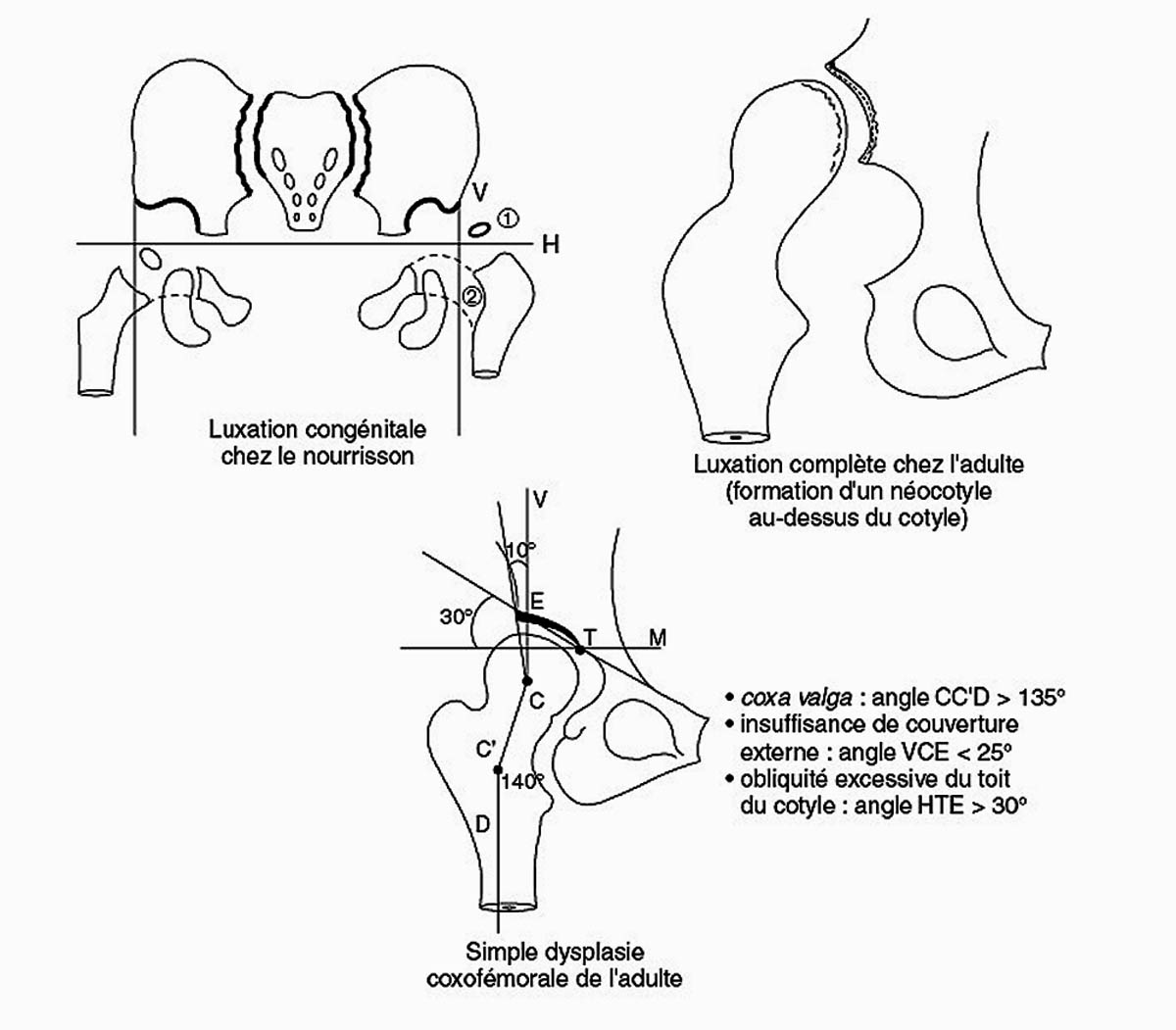 Coxarthroses secondaires à une autre pathologie de hanche Fractures du cotyle ou du toit cotyloïdienOstéonécroses de la tête fémoraleCoxites évoluées de la spondylarthrite ou la polyarthrite rhumatoïdeInégalité des membres inférieurs lorsqu’elle dépasse 3 cmCoxarthrose rapidement destructrice (CDR)Définie par un pincement > 50 % de l’interligne ou de 2 mm en 1 anDouleur de début brutal, très intense, à recrudescence nocturneSe rencontre préférentiellement chez la femme de 65 ans, obèse, déclenchée par un traumatisme articulaire ou un surmenage physiqueEvolue très rapidement vers un pincement global de l’interligne sans ostéophytose La répétition des clichés (à 3 mois d’intervalle) met en évidence la chondrolyse En cas de formes rapidement destructrices, il faudra systématiquement penser à rechercher une chondrocalcinose articulaire associéeL’évolution peut se faire vers l’ostéolyse de la tête fémoraleLe doute avec une coxite impose la ponction articulaireGonarthroseArthrose la plus fréquente des membres inférieursConcerne différents compartiments :Fémoropatellaire entre la rotule et le fémur (35 % des cas)Entre le fémur et le tibia, « fémorotibiale », avec atteinte fémorotibiale interne plus fréquente que celle du compartiment externe (45 % à 50 % des cas)Ces différentes localisations sont volontiers intriquées (15 à 20 % des cas) et réalisent des atteintes uni-, bi- ou tri-compartimentales Arthrose fémoro-patellaireL’atteinte est le plus souvent observée chez une femme au-delà de 40 ansSouvent bilatérale et symétriqueIntéresse le compartiment externe de l’articulationCette arthrose est décelable radiographiquement chez plus de 10 % des femmes de plus de 65 ans, mais ces anomalies sont souvent asymptomatiquesQuand évoquer le diagnostic ?Douleur de la face antérieure du genou déclenchée lors de la mise en extension : la descente des escaliers, la station assise prolongée, agenouillement. Les douleurs sont modestes en terrain platPeut s’accompagner de signes d’accrochage douloureux à la marche, et d’épanchement au décours de poussées douloureusesQuand évoquer le diagnostic ?La douleur est réveillée lors :Extension contrariée de la jambePression de la rotule sur le genou fléchiToucher rotulien Manœuvre « du rabot » : douleur au frottement de la rotule contre la trochléeManœuvre de Zohlen : douleur lors de l’opposition de l’ascension de la rotule lors de la contraction du quadricepsFréquemment, la douleur du genou est plus diffuse et traduit l’atteinte associée d’un compartiment fémoro-tibialDiagnostic radiologiqueLa radiographie spécifique de l’articulation fémoro-patellaire comprend :incidences axiales à 30° ou 60° incidences de face et de profil des genoux en chargeLes incidences axiales mettent en évidence un amincissement ou une disparition de l’interligne externe, associé à une ostéophytose rotulienne trochléenne externe.Cette atteinte externe peut être favorisée par une dysplasie trochléopatellaire (angle trochléen normalement inférieur à 140° sur les incidences fémoropatellaires à 60° de flexion)Il est plus rare que l’arthrose fémoropatellaire affecte le compartiment interneArthrose fémorotibialeÉpidémiologieLa gonarthrose fémorotibiale est très fréquente chez la femme (2/3 des malades) après la ménopause.La moyenne d’âge est de 65 ansIncidence de 2  pour 1 000 adultes /anPrévalence : 1 % dans les deux sexes entre 55-65 ans… puis 2% chez l’homme et 6% chez femme >65 ansLa douleur : principal motif de consultationTopographie Souvent décrite de façon diffuse dans le genouPlus volontiers localisée au compartiment interne en cas d’atteinte fémorotibiale interneHoraire Rythme mécanique, survenant à la marche, à la montée et la descente des escaliers, soulagée par le repos, ne réveillant pas le malade sauf lors des changements de positionIl existe des poussées « congestives » où la douleur s’intensifie avec une recrudescence nocturne et la présence d’un épanchement articulaire parfois abondantExamen cliniqueL’examen du genou se fait debout puis à la marche, puis couché.Debout : recherche de déviations axiales des membres inférieurs pour mettre en évidence une déformation à type de genu varum, genu valgum voire genu recurvatum A la marche : recherche une majoration d’un trouble statique qui traduit une atteinte ligamentaireExamen cliniqueEn décubitus dorsal, on étudie différentes mobilités du genou :- la flexion du genou est longtemps conservée. L’existence de craquements traduit une atteinte du cartilage articulaire - Recherche systématique d’un épanchement intra-articulaire par la recherche d’un choc rotulien
 
- Si arthrose évoluée, on peut mettre en évidence des déformations plus importantes du genou, avec un aspect globuleux et surtout un flessum -Tester les stabilités antéro-postérieures et latéralesEléments de biomécanique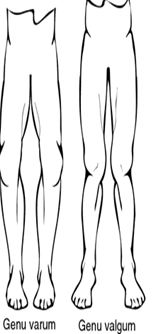 L’axe mécanique du membre inférieur est le segment de droite qui unit le centre de la tête fémorale au milieu de l’interligne tibio-astragalien Cet axe passe par le genou au milieu des deux épines tibiales, ce qui explique une répartition harmonieuse des contraintes de pression entre les deux compartiments dans un genou normalSi l’axe mécanique du genou passe trop en dedans, il définit le genu varum, entraînant une surcharge de pression dans le compartiment fémorotibial interneSi l’axe mécanique du genou passe trop en dehors, il définit un genu valgum entraînant une surcharge de pression dans le compartiment fémorotibial externeLes troubles statiques du membre inférieur entrainent une augmentation des contraintes et une usure des cartilagesLes radiographies suivantes doivent être systématiquement demandées :Examen de face en appui bipodal, rotation nulle, genoux en extensionProfil des genouxDéfilé fémoropatellaire à 30° de flexionExamen dit « en schuss » (de face, en charge, à 30° de flexion, cliché en postéro-antérieur) : systématique, il permet de voir le compartiment postérieur et, parfois, de révéler un pincement de l’interligne articulaire qui n’existe pas sur le cliché en extension Signes cardinaux de l’arthrosePincement de l’interligne localisé à un des deux compartiments fémorotibial Ostéophytose marginale externe, ou interne, sur le cliché de faceOstéophytose des épines tibiales visualisée sur le cliché en schussOstéophytose située en avant et en arrière du tibia, sur la face postérieure du condyle et au-dessus de la trochlée, sur le profilOstéosclérose sous-chondrale ± géodesRecherche de déviations axiales, cotées si besoin par goniométrie Ce bilan permet d’apprécier le caractère uni-, bi- ou tricompartimental de l’arthroseBiologiePas de syndrome inflammatoire : NFS, VS et CRP sont normalesIl n’y a pas de test de routine permettant d’évaluer la dégradation du cartilage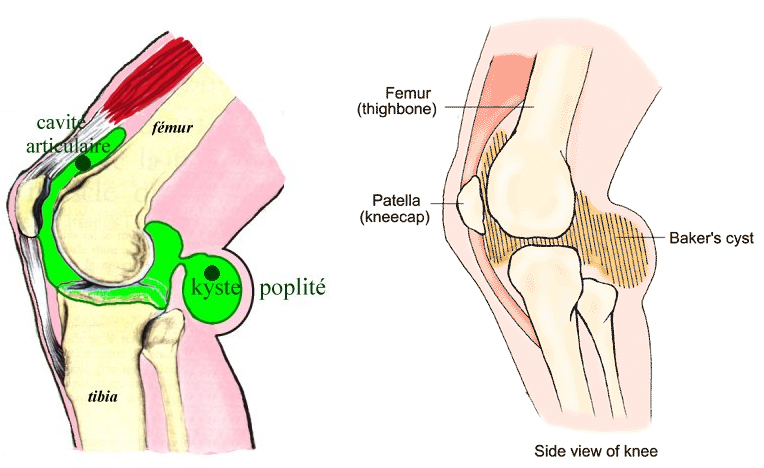 Formes cliniquesEn cas de formes rapidement destructrices, il faut systématiquement rechercher une chondrocalcinose articulaire associéeUn épanchement qui se localise dans la bourse poplitée réalise un kyste poplitéCe kyste poplité peut se rompre dans le mollet avec une douleur brutale et un tableau de pseudophlébite L’association de la gonarthrose à la production importante de corps étrangers réalise une ostéochondromatose secondaireOstéochondromatose synovialeMétaplasie du tissu synovial qui produit de petits corps cartilagineux arrondis qui font saillie à la face interne de la synoviale, se pédiculisent puis se détachent devenant des corps étrangers libres dans la cavité articulaireLes corps étrangers sont variables en nombre, en volume et en structure. Certains patients ont un corps étranger unique et volumineux, d'autres de multiples corps étrangers de petite taille.Ces corps étrangers sont habituellement rattachés à la synoviale par un pédicule grêle Formes cliniques :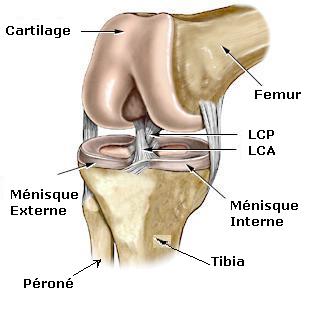 Les gonarthroses fémorotibiales internes peuvent s’accompagner d’une ostéonécrose du condyle interneCertaines gonarthroses sont secondaires à une arthrite, une chondrocalcinose, une ostéonécrose, une hyperostose, une maladie de Paget Les gonarthroses à un stade évolué s’accompagnent très fréquemment d’une méniscopathie dégénératives Arthrose digitaleDéfinitionL’arthrose digitale — base du pouce, IPP et IPD — est une localisation fréquente de l’arthroseElle est plus volontiers associée à l’arthrose des genoux, et elle s’intègre parfois dans une arthrose plus diffuseÉpidémiologieArthrose des interphalangiennes de la main : L’atteinte des IPD est la forme la plus fréquente. Elle touche surtout la femme, avec un terrain familial et héréditaireArthrose trapézo métacarpienne, ou rhizarthrose : Localisation très fréquente de l’arthrose, elle est souvent bilatérale, favorisée par des microtraumatismes répétésQuand évoquer le diagnostic ?L’arthrose digitale se traduit par le développement à bas bruit, de tuméfactions nodulaires des IPD entraînant des déformations importantes : les nodules d’HeberdenL’atteinte des IPP est moins fréquente, caractérisée par les nodosités de BouchardLa rhizarthrose se traduit par des douleurs de la racine du pouce et de la partie externe du poignet. Localement la mobilisation de la trapézo métacarpienne est douloureuseComment faire le diagnostic ?Le diagnostic est clinique : les radiographies sont inutiles quand les déformations sont typiquesLes Rx montrent les signes habituels de l’arthrose avec pincement de l’interligne & ostéophytose latérale parfois très exubérante et responsable des nodositésIl peut exister des géodes sous-chondralesSur ces petites articulations, le pincement de l’interligne est souvent global Formes cliniquesL’arthropathie érosive des doigts se traduit par des poussées congestives des IP distales ou proximales caractérisées par des douleurs intenses, d’horaire inflammatoire, avec des réveils nocturnes, évoluant sur plusieurs semainesElle touche presque exclusivement les femmes et débute volontiers au moment de la ménopauseCes formes correspondent radiologiquement à d’importantes érosions avec des géodes et un pincement total de l’interligne l'interligne et peuvent poser un vrai problème de diagnostic différentiel avec le rhumatisme psoriasiqueArthrose de l’épaule  omarthroseTouche essentiellement l’articulation scapulo-huméraleOmarthrose excentrée : secondaire à une rupture de la coiffe des rotateursLa réduction de l'espace sous-acromial est responsable de l'ascension et surtout de la subluxation postérieure de la tête huméralePlus tardivement apparaît une arthropathie gléno-humérale avec ostéophyte huméral puis pincement gléno-huméralOmarthrose centrée : séquelle de fractures ou de nécrose épiphysaire Douleur de type mécanique évoluant vers un enraidissement progressif et potentiellement handicapantL'examen clinique retrouve des limitations souvent douloureuses de l'articulation et des craquementsLa perte de force et l'amyotrophie, notamment de la loge infra-épineuse, sont fonction de l'importance et de l'ancienneté d'une éventuelle rupture de coiffeRésumé sur L’ARTHROSE (tableau)La coxarthrose :La gonarthrose : L’arthrose digitale : L’arthrose de l’épaule = omarthrose : MécanismeAu cours du vieillissement : Synthèse de moins bonne qualité des protéines non-collagéniques (notamment les PG) → diminution du contenu hydriqueNombre de chondrocytes diminue lentement & moindre réponse aux stimuli→ Fragilisation du cartilage et apparition de fissurations macroscopiquesStade initialCartilage oedématié → facteurs de croissance choncrocytaires tentent de réparer le cartilage↗ pdction de PG → ↗ de l’hydratation → ramollissement du cartilage Dissociation précoce du réseau de fibre de collagènes liée à cette inflation hydrique = point clé dans la physiopathologie de la maladie ←Synthèse défaillante avec pdction de PG de taille ↘ et synthèse d’un néocollagène (type I) avec des ppiétés biomécaniques moins bonnes que celles du type IIProduction d’ostéophytes sous l’influence des facteurs de croissance comme TGF-β et les BMPsL’os sous-chondral riche en facteurs de croissance pourrait jouer un rôle dans la réparation des lésions cartilagineusesStade intermédiaireFissures superficielles avec hyperactivité catabolique : Du chondrocyte : dégradation autocrine de la MECDe la mbrane synoviale : largage d’enzymes et de cytokines dans le liquide synovial = destruction paracrineLa destruction de la matrice provoque une sécrétion (sous l’effet de cytokines PI (IL-1 et TNF)) : D’enzymes protéolytiques (métalloprotéases et agrécanases)D’enzymes glycolytiquesStress mécanique + chgmt d’environnement matriciel du chondrocyte = modif phénotypique et métabolique du chondrocyteChondrocyte se différencie en fibrochondrocyte → synthèse de composants normalement absents (ou en faible qté) : collagène de type I, versicane, fibronectine…Réactivation du cycle de maturation cellulaire du choncrocyte → prolifération puis hypertrophie → mort par apoptose→ Défaut de réponse anabolique→ Déséquilibre entre enzymes et inhibiteurs                                    ►    Dégradation de la MEC    ◄→ Mort cellulaire du chondrocyte par apoptose→ Matrice synthétisée de moins bonne qualité → résiste moins bien aux pressions → auto-entretien de la maladie ←Stade finalDestruction gagne les couches profondes → os sous-chondral mis à nuPersistance :De chondrocytes hypertrophiques ou en voie d’apoptose D’un tissu fibrocartilagineuxL’activation de la membrane synoviale par les débris du cartilage et/ou les microcristaux libérés dans la cavité synoviale pourrait contribuer à la chondrolyse→ Les altérations de l’os sous-chondral contribuent à pérenniser la maladie ←Qu’est ce qui active le chondrocyte et altère son comportement ?Activation par différents médiateurs dont la pdction est dpdte du stress mécanique exercé sur le tissu : CytokinesPhospholipides mbranairesMonoxyde d’azote (NO)Dérivés oxygénés …DéfinitionArthrose de l’articulation coxofémoraleArthrose de l’articulation coxofémoraleArthrose de l’articulation coxofémoraleArthrose de l’articulation coxofémoraleEpidémiologieFavorisée (50% des cas) par une anomalie (vice architectural de la hanche → à rechercher systématiquement)Autres formes = formes primitivesPrévalence : 5% après 55 ansFavorisée (50% des cas) par une anomalie (vice architectural de la hanche → à rechercher systématiquement)Autres formes = formes primitivesPrévalence : 5% après 55 ansFavorisée (50% des cas) par une anomalie (vice architectural de la hanche → à rechercher systématiquement)Autres formes = formes primitivesPrévalence : 5% après 55 ansFavorisée (50% des cas) par une anomalie (vice architectural de la hanche → à rechercher systématiquement)Autres formes = formes primitivesPrévalence : 5% après 55 ansDouleur ressentieTopographieTopographieTopographieHoraireDouleur ressentieSpécifique : pli de l’aineIrradie à la face antérieure de la cuisse ou en antéro-interneDouleurs externes en regard du grand trochanterDouleurs postérieures à la face postérieure de la cuisse (moins évocatrices)→ La douleur peut être projetée en regard du genou.Spécifique : pli de l’aineIrradie à la face antérieure de la cuisse ou en antéro-interneDouleurs externes en regard du grand trochanterDouleurs postérieures à la face postérieure de la cuisse (moins évocatrices)→ La douleur peut être projetée en regard du genou.Spécifique : pli de l’aineIrradie à la face antérieure de la cuisse ou en antéro-interneDouleurs externes en regard du grand trochanterDouleurs postérieures à la face postérieure de la cuisse (moins évocatrices)→ La douleur peut être projetée en regard du genou.MÉCANIQUEAugmentée à l’effortCalmée par le reposNe réveille pas le malade pendant la nuit (sauf chgmts de position pour les stades évolués)Parfois sensation de raideur matinale avec pseudo dérouillage < 15 min→ Si douleur + importante = poussée congestive de la maladie.Retentissement fonctionnelRetentissement de la douleur sur la marche et les activités quotidiennes → évaluer le périmètre de marcheGêne +++ : rotation de hanche → difficulté à mettre des chaussettes, enfiler collant, possible retentissement sur la vie sexuelle.Indices algofonctionnels (Lequesne, Womac…) → quantifier le degré du handicap dans les activités de la vie quotidienneRetentissement de la douleur sur la marche et les activités quotidiennes → évaluer le périmètre de marcheGêne +++ : rotation de hanche → difficulté à mettre des chaussettes, enfiler collant, possible retentissement sur la vie sexuelle.Indices algofonctionnels (Lequesne, Womac…) → quantifier le degré du handicap dans les activités de la vie quotidienneRetentissement de la douleur sur la marche et les activités quotidiennes → évaluer le périmètre de marcheGêne +++ : rotation de hanche → difficulté à mettre des chaussettes, enfiler collant, possible retentissement sur la vie sexuelle.Indices algofonctionnels (Lequesne, Womac…) → quantifier le degré du handicap dans les activités de la vie quotidienneRetentissement de la douleur sur la marche et les activités quotidiennes → évaluer le périmètre de marcheGêne +++ : rotation de hanche → difficulté à mettre des chaussettes, enfiler collant, possible retentissement sur la vie sexuelle.Indices algofonctionnels (Lequesne, Womac…) → quantifier le degré du handicap dans les activités de la vie quotidienneExamen de la hancheD’abord en position debout :Rechercher une boiterie de hancheRechercher une attitude vicieuse en flessum ou en rotation externePuis à la marchePuis en position couchée : Douleur et/ou limitation douloureuse lors de la mobilisation de la hancheLimitation porte sur la rotation interne et l’extension→ Amplitude des mvmts à coter en degrés et à faire de façon comparative→ Noter l’importance de l’amyotrophie du quadriceps→ Au terme de l’examen il faut pouvoir affirmer la responsabilité de la hanche dans le syndrome douloureux ou évoquer l’atteinte d’une autre articulation ←D’abord en position debout :Rechercher une boiterie de hancheRechercher une attitude vicieuse en flessum ou en rotation externePuis à la marchePuis en position couchée : Douleur et/ou limitation douloureuse lors de la mobilisation de la hancheLimitation porte sur la rotation interne et l’extension→ Amplitude des mvmts à coter en degrés et à faire de façon comparative→ Noter l’importance de l’amyotrophie du quadriceps→ Au terme de l’examen il faut pouvoir affirmer la responsabilité de la hanche dans le syndrome douloureux ou évoquer l’atteinte d’une autre articulation ←D’abord en position debout :Rechercher une boiterie de hancheRechercher une attitude vicieuse en flessum ou en rotation externePuis à la marchePuis en position couchée : Douleur et/ou limitation douloureuse lors de la mobilisation de la hancheLimitation porte sur la rotation interne et l’extension→ Amplitude des mvmts à coter en degrés et à faire de façon comparative→ Noter l’importance de l’amyotrophie du quadriceps→ Au terme de l’examen il faut pouvoir affirmer la responsabilité de la hanche dans le syndrome douloureux ou évoquer l’atteinte d’une autre articulation ←D’abord en position debout :Rechercher une boiterie de hancheRechercher une attitude vicieuse en flessum ou en rotation externePuis à la marchePuis en position couchée : Douleur et/ou limitation douloureuse lors de la mobilisation de la hancheLimitation porte sur la rotation interne et l’extension→ Amplitude des mvmts à coter en degrés et à faire de façon comparative→ Noter l’importance de l’amyotrophie du quadriceps→ Au terme de l’examen il faut pouvoir affirmer la responsabilité de la hanche dans le syndrome douloureux ou évoquer l’atteinte d’une autre articulation ←RadiographieCliché de bassin debout de face avec membre inférieur en rotation interne à 20°En plus : Faux profil de Lequesne de chaque hancheEvalue l’interligne articulaire en avant et en arrière : l’interligne normal croît d’arrière en avantSignes cardinaux : Pincement de l’interligne articulaire (apprécié de façon comparative). De face il est souvent supéro-externe ou normal dans les formes débutantes.L’ostéophytose marginale : Avant-toitPéricéphaliquePérifovéaleCéphalique postéro-inférieureSous le col fémoralL’ostéosclérose condensante de l’os sous-chondral dans les zones d’hyperpression. Elle touche le pôle supérieur de la tête et/ou le toit du cotyle.Des géodes au sein de l’ostéocondensation en regard du pincement de l’interligne articulaireDéformations importantes de la tête fémorale dans les formes + évoluées→ Importance de l’atteinte radiologique cotée par la classification de Kellgren et Lawrence qui tient compte du pincement et des ostéophytes ←→ Importance de l’atteinte radiologique cotée également par la simple mesure du pincement de l’interligne ←L’importance de l’atteinte radiologique n’est pas toujours corrélée avec la douleur et/ou le retentissement fonctionnelDétection possible de formes secondaires de coxarthrose : Elles sont liées à un vice architecturalOn évalue sur le cliché de face : Les angles de couverture du cotyle (VCE > 25°)L’obliquité du col fémoral (HTE < 10°)L’angle céphalo-cervico-diaphysaire (< 135°)On évalue sur le faux profil de Lequesne : La couverture antérieure de la tête fémorale (VCA > 25°)Cliché de bassin debout de face avec membre inférieur en rotation interne à 20°En plus : Faux profil de Lequesne de chaque hancheEvalue l’interligne articulaire en avant et en arrière : l’interligne normal croît d’arrière en avantSignes cardinaux : Pincement de l’interligne articulaire (apprécié de façon comparative). De face il est souvent supéro-externe ou normal dans les formes débutantes.L’ostéophytose marginale : Avant-toitPéricéphaliquePérifovéaleCéphalique postéro-inférieureSous le col fémoralL’ostéosclérose condensante de l’os sous-chondral dans les zones d’hyperpression. Elle touche le pôle supérieur de la tête et/ou le toit du cotyle.Des géodes au sein de l’ostéocondensation en regard du pincement de l’interligne articulaireDéformations importantes de la tête fémorale dans les formes + évoluées→ Importance de l’atteinte radiologique cotée par la classification de Kellgren et Lawrence qui tient compte du pincement et des ostéophytes ←→ Importance de l’atteinte radiologique cotée également par la simple mesure du pincement de l’interligne ←L’importance de l’atteinte radiologique n’est pas toujours corrélée avec la douleur et/ou le retentissement fonctionnelDétection possible de formes secondaires de coxarthrose : Elles sont liées à un vice architecturalOn évalue sur le cliché de face : Les angles de couverture du cotyle (VCE > 25°)L’obliquité du col fémoral (HTE < 10°)L’angle céphalo-cervico-diaphysaire (< 135°)On évalue sur le faux profil de Lequesne : La couverture antérieure de la tête fémorale (VCA > 25°)Cliché de bassin debout de face avec membre inférieur en rotation interne à 20°En plus : Faux profil de Lequesne de chaque hancheEvalue l’interligne articulaire en avant et en arrière : l’interligne normal croît d’arrière en avantSignes cardinaux : Pincement de l’interligne articulaire (apprécié de façon comparative). De face il est souvent supéro-externe ou normal dans les formes débutantes.L’ostéophytose marginale : Avant-toitPéricéphaliquePérifovéaleCéphalique postéro-inférieureSous le col fémoralL’ostéosclérose condensante de l’os sous-chondral dans les zones d’hyperpression. Elle touche le pôle supérieur de la tête et/ou le toit du cotyle.Des géodes au sein de l’ostéocondensation en regard du pincement de l’interligne articulaireDéformations importantes de la tête fémorale dans les formes + évoluées→ Importance de l’atteinte radiologique cotée par la classification de Kellgren et Lawrence qui tient compte du pincement et des ostéophytes ←→ Importance de l’atteinte radiologique cotée également par la simple mesure du pincement de l’interligne ←L’importance de l’atteinte radiologique n’est pas toujours corrélée avec la douleur et/ou le retentissement fonctionnelDétection possible de formes secondaires de coxarthrose : Elles sont liées à un vice architecturalOn évalue sur le cliché de face : Les angles de couverture du cotyle (VCE > 25°)L’obliquité du col fémoral (HTE < 10°)L’angle céphalo-cervico-diaphysaire (< 135°)On évalue sur le faux profil de Lequesne : La couverture antérieure de la tête fémorale (VCA > 25°)Cliché de bassin debout de face avec membre inférieur en rotation interne à 20°En plus : Faux profil de Lequesne de chaque hancheEvalue l’interligne articulaire en avant et en arrière : l’interligne normal croît d’arrière en avantSignes cardinaux : Pincement de l’interligne articulaire (apprécié de façon comparative). De face il est souvent supéro-externe ou normal dans les formes débutantes.L’ostéophytose marginale : Avant-toitPéricéphaliquePérifovéaleCéphalique postéro-inférieureSous le col fémoralL’ostéosclérose condensante de l’os sous-chondral dans les zones d’hyperpression. Elle touche le pôle supérieur de la tête et/ou le toit du cotyle.Des géodes au sein de l’ostéocondensation en regard du pincement de l’interligne articulaireDéformations importantes de la tête fémorale dans les formes + évoluées→ Importance de l’atteinte radiologique cotée par la classification de Kellgren et Lawrence qui tient compte du pincement et des ostéophytes ←→ Importance de l’atteinte radiologique cotée également par la simple mesure du pincement de l’interligne ←L’importance de l’atteinte radiologique n’est pas toujours corrélée avec la douleur et/ou le retentissement fonctionnelDétection possible de formes secondaires de coxarthrose : Elles sont liées à un vice architecturalOn évalue sur le cliché de face : Les angles de couverture du cotyle (VCE > 25°)L’obliquité du col fémoral (HTE < 10°)L’angle céphalo-cervico-diaphysaire (< 135°)On évalue sur le faux profil de Lequesne : La couverture antérieure de la tête fémorale (VCA > 25°)BiologiePas de syndrome inflammatoireVS et CRP normales (inutile de les prescrire)Examen du liquide synovial inutile dans une coxarthrose classique, mais en cas de doute diagnostique, il confirme son caractère « mécanique ».Pas de syndrome inflammatoireVS et CRP normales (inutile de les prescrire)Examen du liquide synovial inutile dans une coxarthrose classique, mais en cas de doute diagnostique, il confirme son caractère « mécanique ».Pas de syndrome inflammatoireVS et CRP normales (inutile de les prescrire)Examen du liquide synovial inutile dans une coxarthrose classique, mais en cas de doute diagnostique, il confirme son caractère « mécanique ».Pas de syndrome inflammatoireVS et CRP normales (inutile de les prescrire)Examen du liquide synovial inutile dans une coxarthrose classique, mais en cas de doute diagnostique, il confirme son caractère « mécanique ».Diagnostics différentielsDouleur irradiée du rachis lombaire → cruralgie +++Ostéonécrose aseptique de la tête fémoraleTendinopathie du moyen fessier → douleur ext en regard du grand trochanterS’assurer de l’absence d’une hernie inguinale qui peut entraîner une gêne purement mécaniqueDouleur irradiée du rachis lombaire → cruralgie +++Ostéonécrose aseptique de la tête fémoraleTendinopathie du moyen fessier → douleur ext en regard du grand trochanterS’assurer de l’absence d’une hernie inguinale qui peut entraîner une gêne purement mécaniqueDouleur irradiée du rachis lombaire → cruralgie +++Ostéonécrose aseptique de la tête fémoraleTendinopathie du moyen fessier → douleur ext en regard du grand trochanterS’assurer de l’absence d’une hernie inguinale qui peut entraîner une gêne purement mécaniqueDouleur irradiée du rachis lombaire → cruralgie +++Ostéonécrose aseptique de la tête fémoraleTendinopathie du moyen fessier → douleur ext en regard du grand trochanterS’assurer de l’absence d’une hernie inguinale qui peut entraîner une gêne purement mécaniqueCoxarthrose secondaires à une anomalie d’architectureObjectif : ne pas passer à côté d’un vice architectural de la hancheObjectif : ne pas passer à côté d’un vice architectural de la hancheObjectif : ne pas passer à côté d’un vice architectural de la hancheObjectif : ne pas passer à côté d’un vice architectural de la hancheCoxarthrose secondaires à une anomalie d’architectureDysplasie supéro-externe (maladie luxante de la hanche)Dysplasie supéro-externe (maladie luxante de la hanche)Anomalie de l’extrémité supérieure du fémur → col trop vertical (coxa valga) d’où un angle cervico-diaphysaire > 140° et anormalement antéversé (coxa antetorsa)Dysplasie du toit du condyle :Insuffisance de couverture du toit du cotyle qui ne contient plus la tête en dehors et en avant d’où VCE et VCA < 20°Obliquité excessive du toit d’où HTE > 12°→ La dysplasie de hanche rend compte de 40% des coxarthroses. Maladie souvent bilatérale et asymétrique ←Anomalie de l’extrémité supérieure du fémur → col trop vertical (coxa valga) d’où un angle cervico-diaphysaire > 140° et anormalement antéversé (coxa antetorsa)Dysplasie du toit du condyle :Insuffisance de couverture du toit du cotyle qui ne contient plus la tête en dehors et en avant d’où VCE et VCA < 20°Obliquité excessive du toit d’où HTE > 12°→ La dysplasie de hanche rend compte de 40% des coxarthroses. Maladie souvent bilatérale et asymétrique ←Coxarthrose secondaires à une anomalie d’architectureDysplasie interne (profusion acétabulaire)Dysplasie interne (profusion acétabulaire)Protrusion parfois importante (coxa profunda) ou col trop horizontal (coxa vara) Cotyle trop profondVCE > 35° ; HTE de 0 à 5°5% des causes de coxarthroseProtrusion parfois importante (coxa profunda) ou col trop horizontal (coxa vara) Cotyle trop profondVCE > 35° ; HTE de 0 à 5°5% des causes de coxarthroseCoxarthrose secondaires à une anomalie d’architectureCoxa planaCoxa planaSéquelles d’ostéochondrite de l’enfance ou maladie de Leggs, Perthes et Calvé (♂ entre 5 et 10 ans)Fragmentation du noyau céphalique avec, à l’âge adulte, une déformation de la tête fémorale en « béret basque » Séquelles d’ostéochondrite de l’enfance ou maladie de Leggs, Perthes et Calvé (♂ entre 5 et 10 ans)Fragmentation du noyau céphalique avec, à l’âge adulte, une déformation de la tête fémorale en « béret basque » Coxarthrose secondaires à une anomalie d’architectureCoxa retorsaCoxa retorsaSéquelle d’épiphysiolyse de l’ado (entre 10 et 16 ans, souvent chez les ♂ obèses)Glissement de la tête fémorale en bas et en arrièrePrésence d’une ostéophytose du col fémoral supérieurSéquelle d’épiphysiolyse de l’ado (entre 10 et 16 ans, souvent chez les ♂ obèses)Glissement de la tête fémorale en bas et en arrièrePrésence d’une ostéophytose du col fémoral supérieurCoxarthroses secondaires à une autre pathologie de la hancheFractures du cotyle ou du toit cotyloïdienOstéonécroses de la tête fémoraleCoxites évoluées de la spondylarthrite ou la PRInégalité des MI lorsqu’elle dépasse 3cmFractures du cotyle ou du toit cotyloïdienOstéonécroses de la tête fémoraleCoxites évoluées de la spondylarthrite ou la PRInégalité des MI lorsqu’elle dépasse 3cmFractures du cotyle ou du toit cotyloïdienOstéonécroses de la tête fémoraleCoxites évoluées de la spondylarthrite ou la PRInégalité des MI lorsqu’elle dépasse 3cmFractures du cotyle ou du toit cotyloïdienOstéonécroses de la tête fémoraleCoxites évoluées de la spondylarthrite ou la PRInégalité des MI lorsqu’elle dépasse 3cmCoxarthrose rapidement destructrice (CDR)DéfinitionPincement > 50% de l’interligne ou de 2mm en 1 anPincement > 50% de l’interligne ou de 2mm en 1 anPincement > 50% de l’interligne ou de 2mm en 1 anCoxarthrose rapidement destructrice (CDR)Signes cliniques et fonctionnelsDouleur de début brutal, très intense, à recrudescence nocturneSurtout chez la ♀ de 65 ans, obèseDéclenchée par un traumatisme articulaire ou un surmenage physiqueDouleur de début brutal, très intense, à recrudescence nocturneSurtout chez la ♀ de 65 ans, obèseDéclenchée par un traumatisme articulaire ou un surmenage physiqueDouleur de début brutal, très intense, à recrudescence nocturneSurtout chez la ♀ de 65 ans, obèseDéclenchée par un traumatisme articulaire ou un surmenage physiqueCoxarthrose rapidement destructrice (CDR)RadiographieEvolue rapidement vers pincement global de l’interligne sans ostéophytoseLa répétition des clichés (à 3 mois d’intervalle) met en évidence la chondrolyseEvolue rapidement vers pincement global de l’interligne sans ostéophytoseLa répétition des clichés (à 3 mois d’intervalle) met en évidence la chondrolyseEvolue rapidement vers pincement global de l’interligne sans ostéophytoseLa répétition des clichés (à 3 mois d’intervalle) met en évidence la chondrolyseCoxarthrose rapidement destructrice (CDR)ComplicationsSi forme rapidement destructrice → systématiquement rechercher une chondrocalcinose articulaire associéeEvolution peut se faire vers ostéolyse de la tête fémoraleSi forme rapidement destructrice → systématiquement rechercher une chondrocalcinose articulaire associéeEvolution peut se faire vers ostéolyse de la tête fémoraleSi forme rapidement destructrice → systématiquement rechercher une chondrocalcinose articulaire associéeEvolution peut se faire vers ostéolyse de la tête fémoraleCoxarthrose rapidement destructrice (CDR)AutresSi doute avec une coxite : ponction articulaire +++Si doute avec une coxite : ponction articulaire +++Si doute avec une coxite : ponction articulaire +++DéfinitionArthrose la plus fréquente des MIConcerne les différents compartiments :Fémoro-patellaire entre la rotule et le fémur (35% des cas)Fémoro-tibiale entre le fémur et le tibia → atteinte interne + fréquente que celle externe (45 à 50% des cas)Localisations volontiers intriquées (15 à 20% des cas) et provoquent des atteintes uni-, bi- ou tri-compartimentalesArthrose la plus fréquente des MIConcerne les différents compartiments :Fémoro-patellaire entre la rotule et le fémur (35% des cas)Fémoro-tibiale entre le fémur et le tibia → atteinte interne + fréquente que celle externe (45 à 50% des cas)Localisations volontiers intriquées (15 à 20% des cas) et provoquent des atteintes uni-, bi- ou tri-compartimentalesArthrose fémoro-patellaireEtiologieLe plus souvent chez ♀ de + de 40 ansSouvent bilatérale et symétriqueCompartiment externe de l’articulationSouvent asymptomatiqueArthrose fémoro-patellaireDiagnosticDouleur de la face antérieure du genou lors de l’extension ++ (descente des escaliers, station assise prolongée, agenouillement)Douleurs modestes en terrain platParfois signes d’accrochage douloureux à la marche et signes d’épanchement au décours de poussées douloureusesDouleur réveillée par : Extension contrariée de la jambePression de la rotule sur le genou fléchiToucher rotulienManœuvre du « rabot » : douleur au frottement de la rotule contre la trochléeManœuvre de Zohlen : douleur lors de l’opposition de l’ascension de la rotule au cours de la contraction du quadriceps→ Souvent douleur diffuse qui témoigne de l’atteinte associée d’un compartiment fémoro-tibial ←Arthrose fémoro-patellaireRadiographieDécelable chez plus de 10% des ♀ de + de 65 ansIncidences axiales à 30° ou 60°, elles mettent en évidence : Un amincissement ou une disparition de l’interligne externeUne ostéophytose rotulienne trochléenne externeIncidences de face et de profil des genoux en charge→ L’atteinte externe peut être favorisée par une dysplasie trochléopatellaire (angle trochléen normalement inférieur à 140° sur les incidences fémoro-patellaires à 60° de flexion)→ Affection du compartiment interne + rareArthrose fémoro-tibialeEpidémiologieFréquente chez la ♀ (2/3 des malades) après la ménopauseMoyenne d’âge ≈ 65 ans2/1000 adultes/anArthrose fémoro-tibialeDouleurDiffuse dans le genou+ volontiers localisée au compartiment interne en cas d’atteinte fémorotibiale interneHoraire mécanique : Survient à la marche, à la montée et descente d’escaliersSoulagée par le reposNe réveille pas le malade (sauf changements de position)Existence de poussées « congestives » : douleur s’intensifie et recrudescence nocturne. Présence d’un épanchement articulaire parfois important.Arthrose fémoro-tibialeExamen cliniqueD’abord debout : Recherche de déviations axiales des MI (genu varum, valgum voire recurvatum)Puis à la marche : Recherche d’une majoration d’un trouble statique qui traduit une atteinte ligamentairePuis en décubitus dorsal, on étudie : La flexion du genou : elle est longtemps conservée. Si craquements = atteinte du cartilage articulaire.Recherche systématique d’un épanchement intra-articulaire par la recherche d’un choc rotulienSi arthrose évoluée : mise en évidence de déformations + importantes du genou → aspect globuleux + flessumTester les stabilités antéro-postérieures et latéralesBiomécaniqueAxe mécanique du MI passe par :Le centre de la tête fémorale, au milieu de l’interligne tibio-astraglienLe genou au milieu des 2 épines tibiales → répartition harmonieuse des contraintes de pression entre les 2 compartiments (dans le genou normal)S’il passe trop en dedans = genu varum → surcharge de pression dans le compartiment fémoro-tibial interneS’il passe trop en dehors = genu valgum → surcharge de pression dans le compartiment fémoro-tibial externe→ Troubles statiques du MI = ↗ des contraintes + usure des cartilages ←Axe mécanique du MI passe par :Le centre de la tête fémorale, au milieu de l’interligne tibio-astraglienLe genou au milieu des 2 épines tibiales → répartition harmonieuse des contraintes de pression entre les 2 compartiments (dans le genou normal)S’il passe trop en dedans = genu varum → surcharge de pression dans le compartiment fémoro-tibial interneS’il passe trop en dehors = genu valgum → surcharge de pression dans le compartiment fémoro-tibial externe→ Troubles statiques du MI = ↗ des contraintes + usure des cartilages ←RadiographieSystématiquement demander : Examen de face en appui bipodal, rotation nulle, genoux en extensionProfil des genouxDéfilé fémoropatellaire à 30° de flexionExamen dit « en schuss » (face, en charge, à 30° de flexion, cliché en antéro-post), il permet : De voir le compartiment postérieurDe révéler un pincement de l’interligne articulaire qui n’existe pas sur le cliché en extensionSignes cardinaux : Pincement de l’interligne localisé à un des deux compartiments fémoro-tibialOstéophytose marginale externe, ou interne, sur le cliché de faceOstéophytose des épines tibiales visualisée sur le cliché en schussOstéophytose située en avant et en arrière du tibia, sur la face post du condyle, et au-dessus de la trochlée, sur le profilOstéosclérose sous-chondrale avec ± géodesRecherche de déviations axiales, cotées si besoin par goniométrie→ Apprécier caractère uni-, bi- ou tri-compartimental de l’arthrose ←Systématiquement demander : Examen de face en appui bipodal, rotation nulle, genoux en extensionProfil des genouxDéfilé fémoropatellaire à 30° de flexionExamen dit « en schuss » (face, en charge, à 30° de flexion, cliché en antéro-post), il permet : De voir le compartiment postérieurDe révéler un pincement de l’interligne articulaire qui n’existe pas sur le cliché en extensionSignes cardinaux : Pincement de l’interligne localisé à un des deux compartiments fémoro-tibialOstéophytose marginale externe, ou interne, sur le cliché de faceOstéophytose des épines tibiales visualisée sur le cliché en schussOstéophytose située en avant et en arrière du tibia, sur la face post du condyle, et au-dessus de la trochlée, sur le profilOstéosclérose sous-chondrale avec ± géodesRecherche de déviations axiales, cotées si besoin par goniométrie→ Apprécier caractère uni-, bi- ou tri-compartimental de l’arthrose ←BiologiePas de syndrome inflammatoire = CRP, VS et NFS normalesPas de test de routine permettant d’évaluer la dégradation du cartilagePas de syndrome inflammatoire = CRP, VS et NFS normalesPas de test de routine permettant d’évaluer la dégradation du cartilageFormes cliniquesOstéochondromatose secondaire → si pdction importante de corps étrangersOstéochondromatose synoviale : Métaplasie du tissu synovial → pdction de petits corps cartilagineux arrondis qui font saillie à la face interne de la synoviale, se pédiculisent puis se détachent = ils deviennent des corps étrangers libres dans la cavité articulaire.Corps étrangers variables en nombre, structure et volume (parfois unique volumineux, parfois multiples de petite taille)Corps étrangers habituellement rattachés à la synoviale par un pédicule grêleAccompagnée d’une ostéonécrose du condyle internePeuvent être secondaires à :Une arthriteUne chondrocalcinoseUne ostéonécroseUne hyperostoseUne maladie de PagetAccompagnée d’une méniscopathie dégénérative en cas de stade évoluéOstéochondromatose secondaire → si pdction importante de corps étrangersOstéochondromatose synoviale : Métaplasie du tissu synovial → pdction de petits corps cartilagineux arrondis qui font saillie à la face interne de la synoviale, se pédiculisent puis se détachent = ils deviennent des corps étrangers libres dans la cavité articulaire.Corps étrangers variables en nombre, structure et volume (parfois unique volumineux, parfois multiples de petite taille)Corps étrangers habituellement rattachés à la synoviale par un pédicule grêleAccompagnée d’une ostéonécrose du condyle internePeuvent être secondaires à :Une arthriteUne chondrocalcinoseUne ostéonécroseUne hyperostoseUne maladie de PagetAccompagnée d’une méniscopathie dégénérative en cas de stade évoluéDéfinitionBase du pouce : IPP et IPD = localisation fréquenteVolontiers associée à l’arthrose des genouxS’intègre parfois dans une arthrose plus diffuseEpidémiologieArthrose des IP de la main : IPD + fréquenteFemme +++Terrain familial et héréditaireArthrose des trapézométacarpienne (= rhizarthrose) :Fréquence +++Souvent bilatéraleFavorisée par microtraumatismes répétésDiagnosticDvlpmt à bas bruit de tuméfactions nodulaires des IPD entrainant des déformations importantes : les nodules d’HeberdenAtteinte des IPP moins fréquente et caractérisée par les nodosités de BouchardRhizarthrose : Douleurs de la racine du pouce Douleurs de la partie externe du poignetMobilisation de la trapézométacarpienne douloureuseComment faire le diagnostic ?Il est clinique : radio inutiles quand les déformations sont typiquesRadio montrent les signes habituels de l’arthrose avec pincement de l’interligne et ostéophytose latérale parfois très exubérante et responsable des nodositésPossibilité de géodes sous-chondralesComme petites articulations → pincement de l’interligne souvent globalFormes cliniquesArthropathie érosive des doigts : Poussées congestives des IPD ou IPP → douleurs intensesHoraire inflammatoireRéveils nocturnesEvoluant sur plusieurs semainesTouche presque exclusivement les femmes et débute volontiers au moment de la ménopause→ Ces formes correspondent radiologiquement à : D’importantes érosionsGéodesPincement total de l’interlignePb de diagnostic différentiel avec le rhumatisme psoariasiqueDiagnosticTouche essentiellement l’articulation scapulo-huméraleDouleur de type mécanique évoluant vers un enraidissement progressif et potentiellement handicapantPerte de force et amyotrophie (de la loge infra-épineuse +++) fonctions de l’importance et de l’ancienneté d’une éventuelle rupture de coiffe.Examen cliniqueLimitations souvent douloureuses de l’articulation et craquements.Formes cliniquesOmarthrose excentrée : Secondaire à une rupture de la coiffe des rotateursRéduction de l’espace sous-acromial → ascension et subluxation postérieure de la tête huméralePlus tardivement : arthropathie gléno-humérale avec ostéophyte huméral puis pincement gléno-huméralOmarthrose centrée :Séquelle de fractures ou de nécrose épiphysaire